Junior 4                             May 2015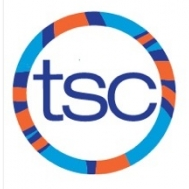 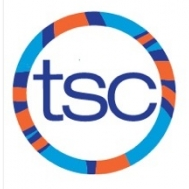 Junior 4                            June 2015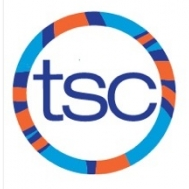 SUNDAYMONDAYTUESDAYWEDNESDAYTHURSDAYFRIDAYSATURDAY15:30-7:00pm @ Havergal23 4 6:00-7:30pm @Branksome Hall565:30-7:30pm@Central Tech785:30-7:00pm @ Havergal9NYAC May Performance Meet 10NYAC May Performance Meet 116:00-7:30pm @Branksome Hall 12135:30-7:30pm@Central Tech1415Marilyn Bell Swim Classic 16Marilyn Bell Swim Classic17Marilyn Bell Swim Classic18Victoria DayOFF  19205:30-7:30pm@Central Tech21225:30-7:00pm @Havergal2324256:00-7:30pm @Branksome Hall26275:30-7:30pm@Central Tech28295:30-7:00pm @Havergal3031SUNDAYMONDAYTUESDAYWEDNESDAYTHURSDAYFRIDAYSATURDAY16:00-7:30pm @Branksome Hall235:30-7:30pm@Central Tech455:30-7:00pm @ Havergal6Central Region Summer Team Championships 7Central Region Summer Team Championships 86:00-7:30pm @Branksome Hall910END OF THE SEASON PARTY@ Christie Pitts Park 5-6:15pm@CTech 6:15-7:30pm*EMAIL WILL BE SENT OUT11Central Region Long Course Championships  12Central Region Long Course Championships  5:30-7:00pm@ HavergalLast Practice! 13Central Region Long Course Championships  14Central Region Long Course Championships  